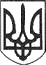 РЕШЕТИЛІВСЬКА МІСЬКА РАДАПОЛТАВСЬКОЇ ОБЛАСТІВИКОНАВЧИЙ КОМІТЕТ РІШЕННЯ30 квітня 2021 року                                                                                        № 114Про проведення повідомної реєстрації змін та доповнень до Колективного договору між трудовим колективом філії ,,Решетилівська’’ і Власниками Товариства з обмеженою відповідальністю сільськогосподарського підприємства ,,НІБУЛОН’’Керуючись підпунктом 9 пункту „б” частини першої  статті 34 Закону України  ,,Про  місцеве  самоврядування в Україні”, статті 15 Кодексу законів про  працю  України, Порядком повідомної реєстрації галузевих (міжгалузевих) і територіальних угод, колективних договорів, затверджених постановою Кабінету  Міністрів  України від 13.02.2013 № 115 (в редакції постанови Кабінету Міністрів України від 21.08.2019 №768), розглянувши лист філії ,,Решетилівська’’ ТОВ СП ,,НІБУЛОН’’ від 12.04.2021 № 150/115/2-21, виконавчий  комітет Решетилівської міської  радиВИРІШИВ:	Провести повідомну реєстрацію змін та доповнень до Колективного договору між трудовим колективом філії ,,Решетилівська’’ і Власниками Товариства з обмеженою відповідальністю сільськогосподарського підприємства ,,НІБУЛОН’’ (додається).Міський голова                                                                                О.А. Дядюнова 